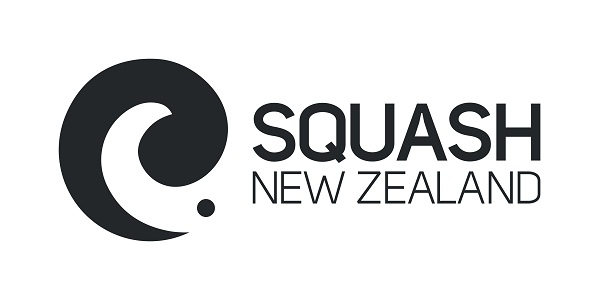 High Performance Programme Coaching Role 20172017 World Junior Men’s Team’s Event Test Series Coach 25th-29th July, Tauranga, New ZealandApplication Form1. Contact DetailsFull Name:	___________________________________________Date of Birth	_________________________District		_________________________Current Club	_________________________Postal Address 	___________________________________________________________            		___________________________________________________________           		 ___________________________________________________________Phone/Mobile 	___________________________	Phone/Home     ___________________________	Phone/Work	___________________________Fax 		___________________________ Email/Home	_____________________________________________________Email/Work	________________________________________________________________2. Coaching Position3. Coaching InformationPlease list your current coaching qualifications and key contributions to High Performance Coaching in New Zealand and overseas. Please also include playing experience at HP levels.  Please attach extra pages if needed.4. Expectations of the rolePlease provide your thoughts as to what you believe are the expectations of the roles you are applying for and the commitments that it entails. Please attach extra pages if needed.________________________________________________________________________________________________________________________________________________________________________________________________________________________________________________________________________________________________________________________________________________________________________________________________________________________________________________________________________________________________________________________________________________________________________________________________________________________________________________________________________________________________________________________________________________________________________________________________________________________________________________________________________________________________________________________________________________________________________________________________________________________________________________________________________________________________________________________________________________________________________________________________________________________________________________________________________________________________________________________________________________________________________________________________________________________________________________________________________________________________________________________________________________________________________________________________________________________________________________________________________________________________________________________________________________________________________________________________________________________________________________________________________________________________________________________________________________________________________________________________________________________________________________________________________________________________________________5. Adding ValuePlease provide details as to what skills you bring to the role and how you might add value to the High-Performance Program. _______________________________________________________________________________________________________________________________________________________________________________________________________________________________________________________________________________________________________________________________________________________________________________________________________________________________________________________________________________________________________________________________________________________________________________________________________________________________________________________________________________________________________________________________________________________________________________________________________________________________________________________________________________________________________________________________________________________________________________________________________________________________________________________________________________________________________________________________________________________________________________________________________________________________________________________________________________________________________________________________________________________________________________________________________________________________________________________________________________________________________________________________________________________________________________________________________________________________________________________________________________________________________________________________________________________________________________________________________________________________________________________________________________________________________________________________________________________________________________________________________________________________________________________6. RefereesName and Contact Details of Referee 1Name			___________________________________________Contact Phone		___________________________________________E Mail			____________________________________________________Name and Contact Details of Referee 2Name			___________________________________________Contact Phone		___________________________________________E Mail			____________________________________________________7.  SignatureIn signing this application, I confirm that the above information is correct. Signed: ____________________________		Date: ___________________________Check ListDateQualification /ContributionImpact on HP CommunityComments1Full Contact Details2Coaching Positions3Coaching Information4Expectations of the Role5Adding Value6Referees7Signature8Return completed form to shelley@squashnz.co.nz prior to 4:00pm 27 May 2017.